	В ходе подготовки многоквартирных домов и тепловых сетей на территории муниципального района «Печора» к эксплуатации в осенне-зимний период 2020 -2021 годов (далее – ОЗП):	1. Провести проверки многоквартирных домов и тепловых сетей на территории муниципального района «Печора» в период с 01.06.2020 г. по  31.08.2020 г.	2. Создать комиссию по проведению проверок многоквартирных домов и  тепловых сетей на территории муниципального района «Печора» и  утвердить её состав:3. Утвердить график  проведения  проверок  многоквартирных домов к эксплуатации в ОЗП  2020-2021 гг. на территории МР «Печора» (приложение 1).           4. Утвердить график  проведения проверок тепловых сетей к эксплуатации в ОЗП 2020-2021 гг. на территории МР «Печора» (приложение 2).	5. Утвердить перечень потребителей тепловой энергии, в отношении которых проводится проверка к отопительному периоду (приложение 3).	6. Утвердить перечень документации по готовности к отопительному периоду для теплоснабжающих и теплосетевых организаций:	6.1 соглашение об управлении системой теплоснабжения, заключенного в порядке, установленном Законом о теплоснабжении;	6.2 справка о готовности к выполнению графика тепловых нагрузок, поддержанию температурного графика, утвержденного схемой теплоснабжения;	63 справка о соблюдение критериев надежности теплоснабжения, установленных техническими регламентами;	6.4 справка о наличие нормативных запасов топлива на источниках тепловой энергии;	6.5  справка о проведении наладки принадлежащих тепловых сетей;	6.6  справка об организации контроля режимов потребления тепловой энергии;	6.7  информация об обеспечение качества теплоносителей;	6.8  информация об организации коммерческого учета приобретаемой и реализуемой тепловой энергии;	6.9 справка об обеспечении проверки качества строительства принадлежащих им тепловых сетей, в том числе предоставление гарантий на работы и материалы, применяемые при строительстве, в соответствии Законом о теплоснабжении;	6.10 информация об обеспечении безаварийной работы объектов теплоснабжения и надежного теплоснабжения потребителей тепловой энергии, а именно:	6.11 документы, определяющие разграничение эксплуатационной ответственности между потребителями тепловой энергии, теплоснабжающими и теплосетевыми организациями.7. Утвердить перечень документации по готовности к отопительному периоду для потребителей тепловой энергии:7.1 информация об устранении выявленных в порядке, установленном законодательством Российской Федерации, нарушений в тепловых и гидравлических режимах работы тепловых энергоустановок;7.2 документ о проведении промывки оборудования и коммуникаций тепло потребляющих установок;7.3 справка о разработке эксплуатационных режимов, а также мероприятий по их внедрению;7.4 справка о выполнении плана ремонтных работ и качество их выполнения;7.5 информация о состоянии тепловых сетей, принадлежащих потребителю тепловой энергии.8. 	Настоящее распоряжение подлежит размещению на официальном сайте администрации муниципального района «Печора».9. Контроль за исполнением настоящего распоряжения возложить на первого заместителя руководителя администрации муниципального района «Печора» Грибанова Р.И.Глава муниципального района-руководитель администрации                                                                     Н. Н. ПаншинаПриложение 1 к распоряжению администрации МР «Печора»от «07» апреля 2020 г. № 309-рГрафик проведения проверок многоквартирных домов к эксплуатации в ОЗП 2020-2021 гг. на территории МР «Печора»________________Приложение 2 к распоряжению администрации МР «Печора»от «07» апреля  2020 г. № 309-рГрафик проведения проверок тепловых сетей к эксплуатации в ОЗП 2020-2021 гг. на территории МР «Печора»_______________________________________попопопоАДМИНИСТРАЦИЯМУНИЦИПАЛЬНОГО РАЙОНА« ПЕЧОРА »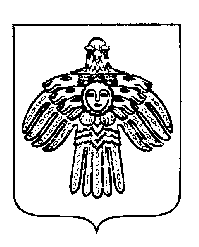 «ПЕЧОРА »  МУНИЦИПАЛЬНÖЙ  РАЙОНСААДМИНИСТРАЦИЯ «ПЕЧОРА »  МУНИЦИПАЛЬНÖЙ  РАЙОНСААДМИНИСТРАЦИЯ РАСПОРЯЖЕНИЕТШÖКТÖМРАСПОРЯЖЕНИЕТШÖКТÖМРАСПОРЯЖЕНИЕТШÖКТÖМРАСПОРЯЖЕНИЕТШÖКТÖМ«  07  »     апреля  2020 г.г. Печора,  Республика Коми                                    № 309-р                                    № 309-рО проведении проверок в ходе подготовки многоквартирных домов и тепловых сетей на территории муниципального района «Печора» к эксплуатации в осенне-зимний  период 2020-2021 годовО проведении проверок в ходе подготовки многоквартирных домов и тепловых сетей на территории муниципального района «Печора» к эксплуатации в осенне-зимний  период 2020-2021 годовО проведении проверок в ходе подготовки многоквартирных домов и тепловых сетей на территории муниципального района «Печора» к эксплуатации в осенне-зимний  период 2020-2021 годовО проведении проверок в ходе подготовки многоквартирных домов и тепловых сетей на территории муниципального района «Печора» к эксплуатации в осенне-зимний  период 2020-2021 годовГрибанов Р. И.- первый заместитель руководителя  администрации - председатель комиссии;Инкина Г.Е.- главный специалист отдела жилищно-коммунального хозяйства администрации – секретарь комиссии;Члены комиссии:Ивашевская Т.И.- начальник отдела жилищно-коммунального хозяйства администрации;Лебедева И.Г.- директор «Печорамежрайгаз» (по согласованию);Петнюнас А.А.- директор Печорского филиала АО «Коми тепловая компания» (по согласованию);Родинский О.А.- генеральный директор  ООО «ТЭК – Печора» (по согласованию);Савчук А.Г.- директор МУП «Горводоканал» (по согласованию),Сверчкова И.С.- заместитель руководителя Госжилинспекции РК (по согласованию, жилой фонд) (по согласованию);Уляшева Е.Н.- государственный инспектор отдела по энергетическому надзору и ГТС Печорского управления «Ростехнадзор» (по согласованию);Чибуров В.С.-генеральный директор ОАО «Тепловая сервисная компания» (по согласованию),Шадчин А.М.- начальник МКУ «Управления ГО и ЧС МР «Печора»,Шкурин Д.Н.- директор Филиала ПАО «МРСК Северо-Запада» «Комиэнерго» производственного отделение «Печорские электрические сети»  (по согласованию),№ ппНаименование управляющей/ обслуживающей жилфонд организацииДата проведения проверок МКД1ОАО «Тепловая сервисная компания»август-сентябрь 2020г2ООО «РСК «МОНОЛИТ»август-сентябрь 2020г3ООО «КД Авангард»август-сентябрь 2020г4ООО «Жилкомстрой-жилье»август-сентябрь 2020г5ООО «Гарант Мастер»август-сентябрь 2020г6МУП «УК «Гелиос»август-сентябрь 2020г7ООО «ТЭК города Печора»август-сентябрь 2020г8ООО «Капиталъ»август-сентябрь 2020г9ООО «МКД-Печора»август-сентябрь 2020г10ООО «Сантехмонтаж Плюс»август-сентябрь 2020г11ООО «Респект Дом»август-сентябрь 2020г12ООО «Каджеромский Коммунальный Комплекс»август-сентябрь 2020г13ООО «Уезд»август-сентябрь 2020г14ООО «Домоуправление № 1»август-сентябрь 2020г15ООО «КД Авангард»август-сентябрь 2020г16ООО «ВМ Кристалл»август-сентябрь 2020г№ ппНаименование управляющей/ обслуживающей жилфонд организацииДата проведения проверок тепловых сетей1ОАО «Тепловая сервисная компания»август-сентябрь 2020г2ООО «ТЭК-Печора»август-сентябрь 2020г3Печорский филиал АО «Коми тепловая компания»август-сентябрь 2020г